19  сентября  2022  года социальным педагогом Бейсекеевой З.Р. и  учащимися  9-х классов Гужавиной А., Хан В. , Кузьменко В. с девочками   6-7  классов  урок здоровья « Вред или польза электронных сигарет»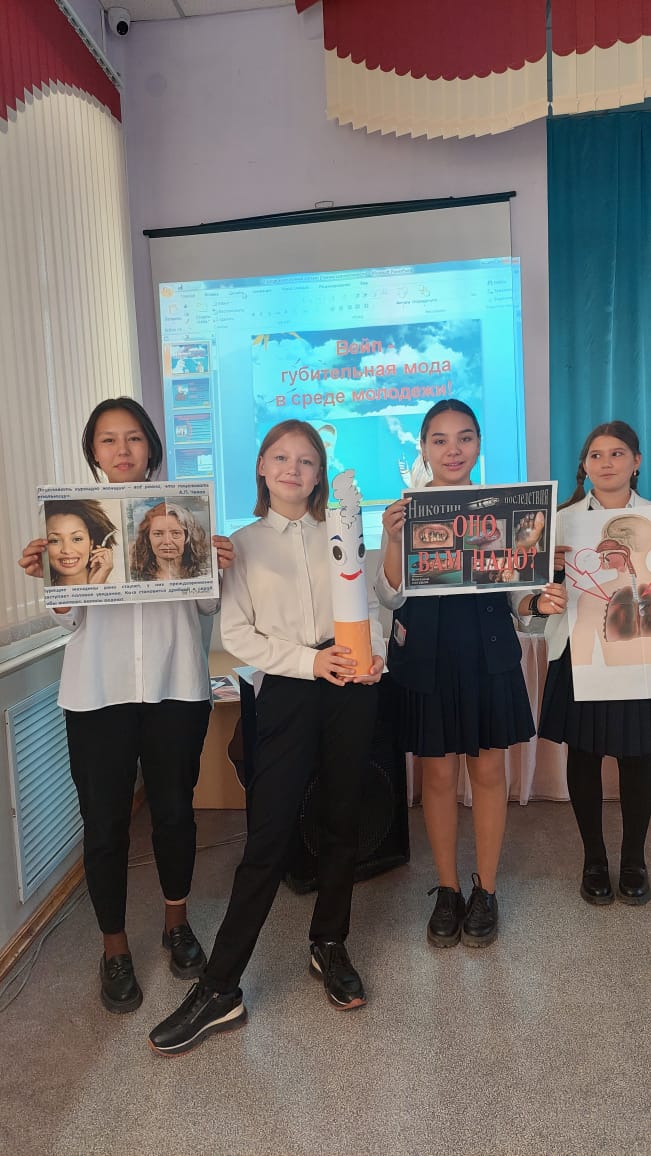 Цель:1.Воспитывать бережное отношение к своему здоровью и здоровью своих близких.2. Познакомить  с основными причинами вреда электронных сигарет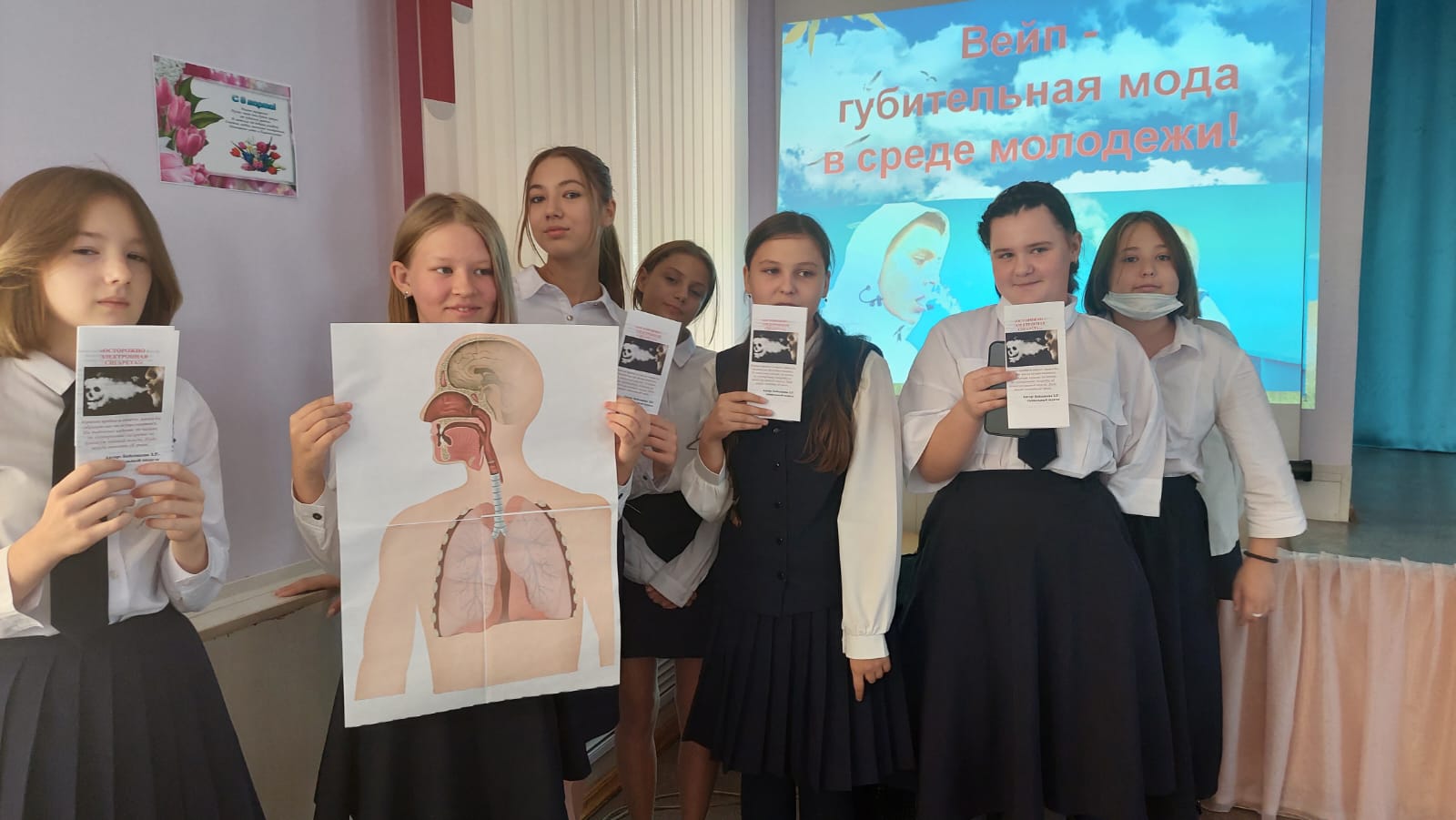 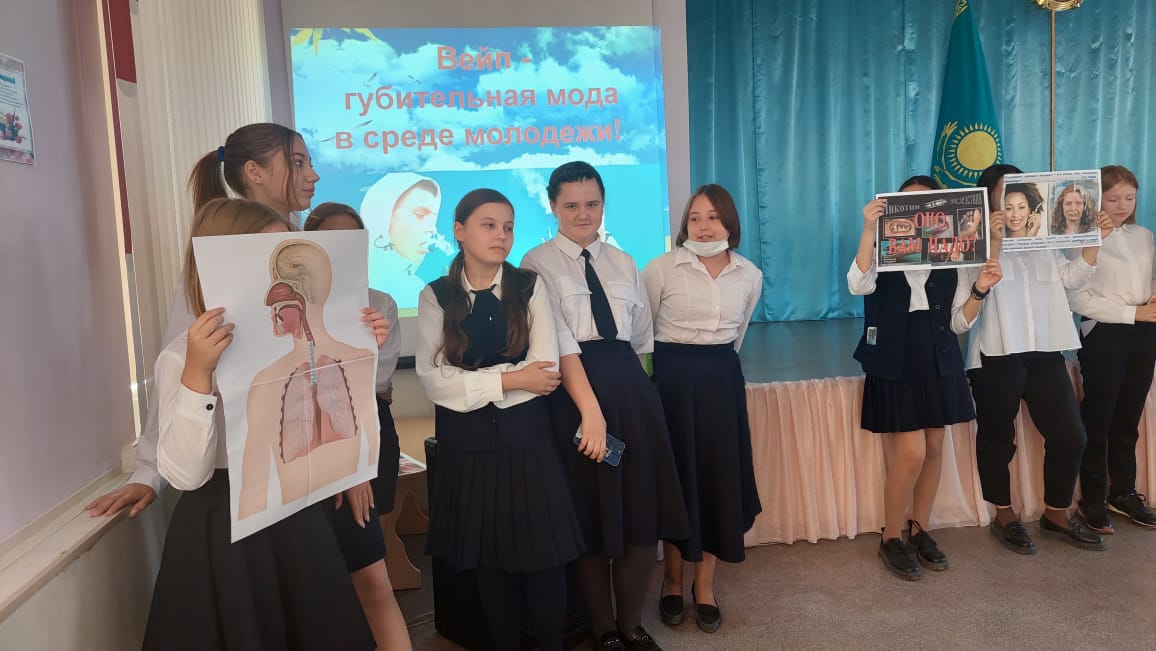 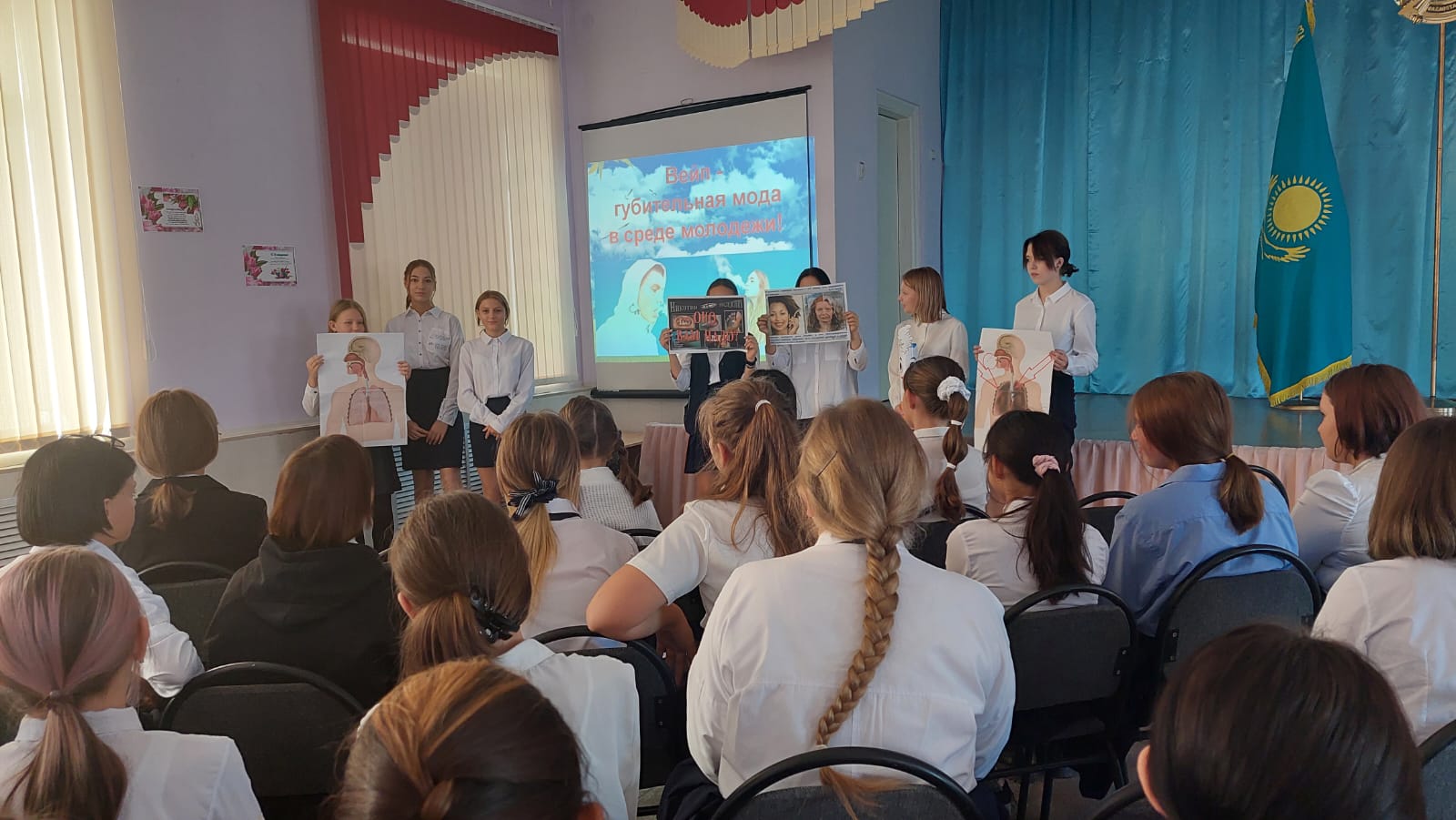 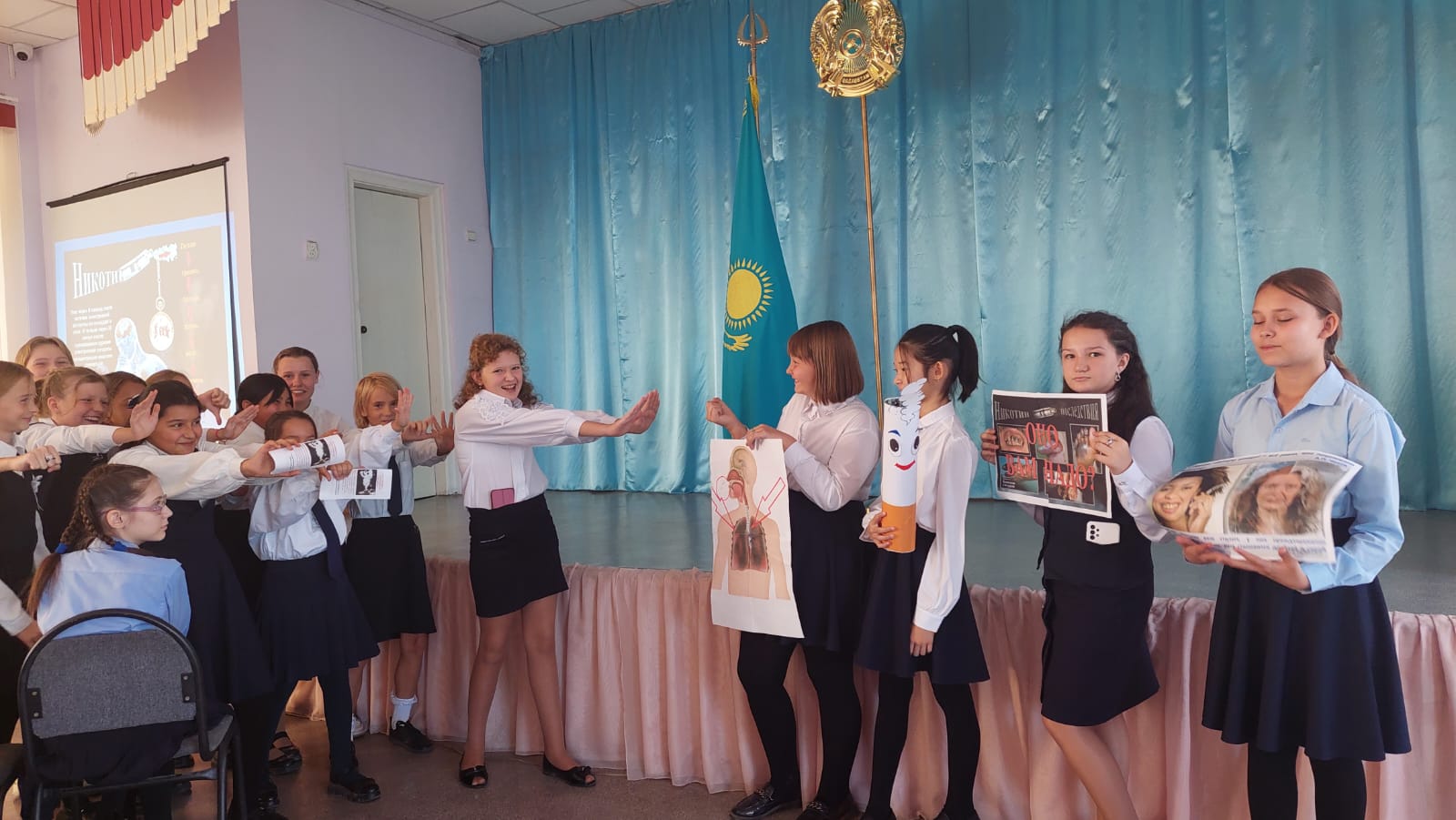 